The Help Reading Schedule – B DAYCome to class on the date listed having read the chapters next to the date.Thursday 8/29– Chapters 1 & 2Tuesday  9/3– Chapters 3 & 4Thursday  9/5– Chapters 5 & 6Monday 9/9– Chapters 7 - 9Wednesday 9/11 – Chapters 10 & 11Friday 9/13 – Chapters 12 & 13Tuesday 9/17 – Chapters 14 & 15Thursday 9/19 – Chapters 16 & 17 Monday 9/23– Chapters 18 & 19Wednesday 9/25 – Chapters 20 - 22Friday 9/27 – Chapters 23 & 24Tuesday 10/1 – Chapters 25 & 26Thursday 10/3– Chapters 27 & 28Monday 10/7 – Chapters 29 & 30 Wednesday 10/9 – Chapters  31 & 32  Friday 10/11– Chapters 33 & 34 Final discussionGo to www.lumpkinsenglish.weebly.com > Reading Schedules for the audiobook. The Help Reading Schedule – B DAYCome to class on the date listed having read the chapters next to the date.Thursday 8/29– Chapters 1 & 2Tuesday  9/3– Chapters 3 & 4Thursday  9/5– Chapters 5 & 6Monday 9/9– Chapters 7 - 9Wednesday 9/11 – Chapters 10 & 11Friday 9/13 – Chapters 12 & 13Tuesday 9/17 – Chapters 14 & 15Thursday 9/19 – Chapters 16 & 17 Monday 9/23– Chapters 18 & 19Wednesday 9/25 – Chapters 20 - 22Friday 9/27 – Chapters 23 & 24Tuesday 10/1 – Chapters 25 & 26Thursday 10/3– Chapters 27 & 28Monday 10/7 – Chapters 29 & 30 Wednesday 10/9 – Chapters  31 & 32  Friday 10/11– Chapters 33 & 34 Final discussionGo to www.lumpkinsenglish.weebly.com > Reading Schedules for the audiobook. The Help Reading Schedule – B DAYCome to class on the date listed having read the chapters next to the date.Thursday 8/29– Chapters 1 & 2Tuesday  9/3– Chapters 3 & 4Thursday  9/5– Chapters 5 & 6Monday 9/9– Chapters 7 - 9Wednesday 9/11 – Chapters 10 & 11Friday 9/13 – Chapters 12 & 13Tuesday 9/17 – Chapters 14 & 15Thursday 9/19 – Chapters 16 & 17 Monday 9/23– Chapters 18 & 19Wednesday 9/25 – Chapters 20 - 22Friday 9/27 – Chapters 23 & 24Tuesday 10/1 – Chapters 25 & 26Thursday 10/3– Chapters 27 & 28Monday 10/7 – Chapters 29 & 30 Wednesday 10/9 – Chapters  31 & 32  Friday 10/11– Chapters 33 & 34 Final discussionGo to www.lumpkinsenglish.weebly.com > Reading Schedules for the audiobook. The Help Reading Schedule – B DAYCome to class on the date listed having read the chapters next to the date.Thursday 8/29– Chapters 1 & 2Tuesday  9/3– Chapters 3 & 4Thursday  9/5– Chapters 5 & 6Monday 9/9– Chapters 7 - 9Wednesday 9/11 – Chapters 10 & 11Friday 9/13 – Chapters 12 & 13Tuesday 9/17 – Chapters 14 & 15Thursday 9/19 – Chapters 16 & 17 Monday 9/23– Chapters 18 & 19Wednesday 9/25 – Chapters 20 - 22Friday 9/27 – Chapters 23 & 24Tuesday 10/1 – Chapters 25 & 26Thursday 10/3– Chapters 27 & 28Monday 10/7 – Chapters 29 & 30 Wednesday 10/9 – Chapters  31 & 32  Friday 10/11– Chapters 33 & 34 Final discussionGo to www.lumpkinsenglish.weebly.com > Reading Schedules for the audiobook. 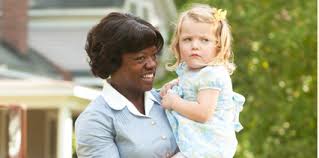 Aibileen ClarkMiss Leefolt’s maid and nanny to Mae Mobley, a 2 year old.  She has worked as a maid  for 17 families. Her son Treelore died in an accident. 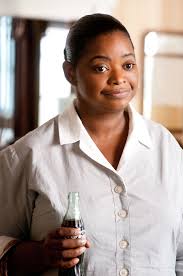 Minny Jackson Aibileen’s best friend. She starts the story as Mrs. Walter(Hilly’s mom)’s maid. She has five children. 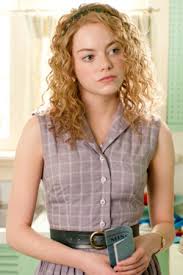 Charlotte “Skeeter” Phelan22 year old aspiring writer. She used to be Hilly’s best friend and is searching for her maid Constantine.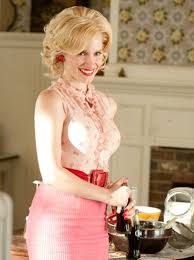 Celia Foote From a poor family in Sugar Ditch. She is Minny’s new boss and is married to Hilly’s high school boyfriend. 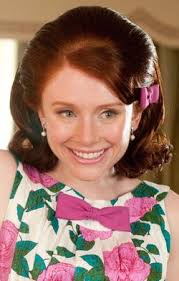 Hilly Holbrook The leader of the Junior League and Bridge Club.. She is pushing her Home Help Sanitation Initiative to give all black maids separate bathrooms.  Aibileen ClarkMiss Leefolt’s maid and nanny to Mae Mobley, a 2 year old.  She has worked as a maid  for 17 families. Her son Treelore died in an accident. Minny Jackson Aibileen’s best friend. She starts the story as Mrs. Walter(Hilly’s mom)’s maid. She has five children. Charlotte “Skeeter” Phelan22 year old aspiring writer. She used to be Hilly’s best friend and is searching for her maid Constantine.Celia Foote From a poor family in Sugar Ditch. She is Minny’s new boss and is married to Hilly’s high school boyfriend. Hilly Holbrook The leader of the Junior League and Bridge Club.. She is pushing her Home Help Sanitation Initiative to give all black maids separate bathrooms.  Aibileen ClarkMiss Leefolt’s maid and nanny to Mae Mobley, a 2 year old.  She has worked as a maid  for 17 families. Her son Treelore died in an accident. Minny Jackson Aibileen’s best friend. She starts the story as Mrs. Walter(Hilly’s mom)’s maid. She has five children. Charlotte “Skeeter” Phelan22 year old aspiring writer. She used to be Hilly’s best friend and is searching for her maid Constantine.Celia Foote From a poor family in Sugar Ditch. She is Minny’s new boss and is married to Hilly’s high school boyfriend. Hilly Holbrook The leader of the Junior League and Bridge Club.. She is pushing her Home Help Sanitation Initiative to give all black maids separate bathrooms.  Aibileen ClarkMiss Leefolt’s maid and nanny to Mae Mobley, a 2 year old.  She has worked as a maid  for 17 families. Her son Treelore died in an accident. Minny Jackson Aibileen’s best friend. She starts the story as Mrs. Walter(Hilly’s mom)’s maid. She has five children. Charlotte “Skeeter” Phelan22 year old aspiring writer. She used to be Hilly’s best friend and is searching for her maid Constantine.Celia Foote From a poor family in Sugar Ditch. She is Minny’s new boss and is married to Hilly’s high school boyfriend. Hilly Holbrook The leader of the Junior League and Bridge Club.. She is pushing her Home Help Sanitation Initiative to give all black maids separate bathrooms.  